Details:           12 week commitment				              Starting date TBAPricing:           $45/4 weeks+ GST (1hr class/week)Location:        Expo Latino Studio                            3360 14th ave NEContact:          info@dandodance.com*Follow Dando Dance Company on Facebook for details & updates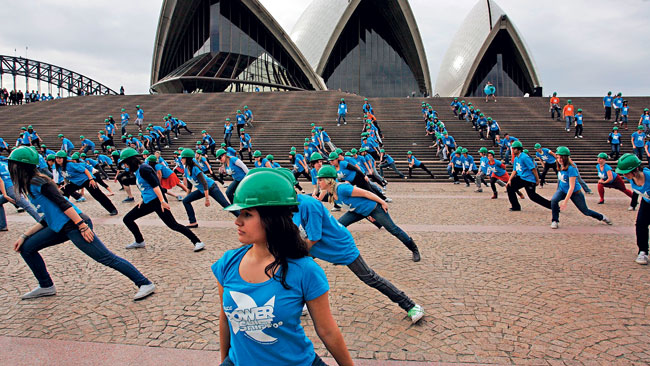 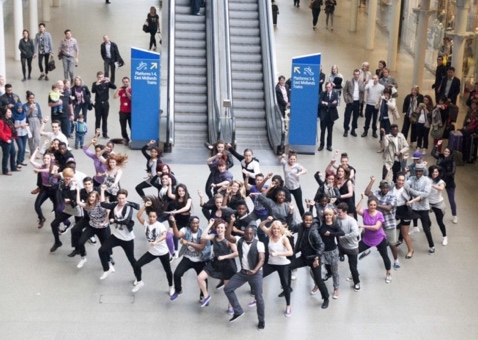 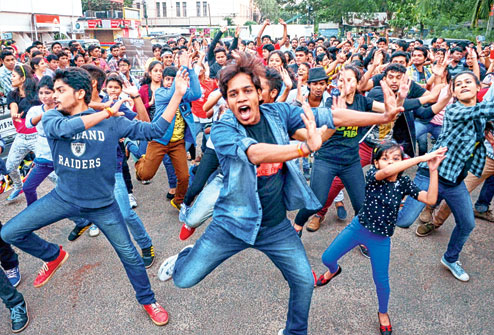 